Обращение о ремонте канализации МКД по ул.Октябрьской,д.28 выполнено специалистами ООО «Жилкомуслуги»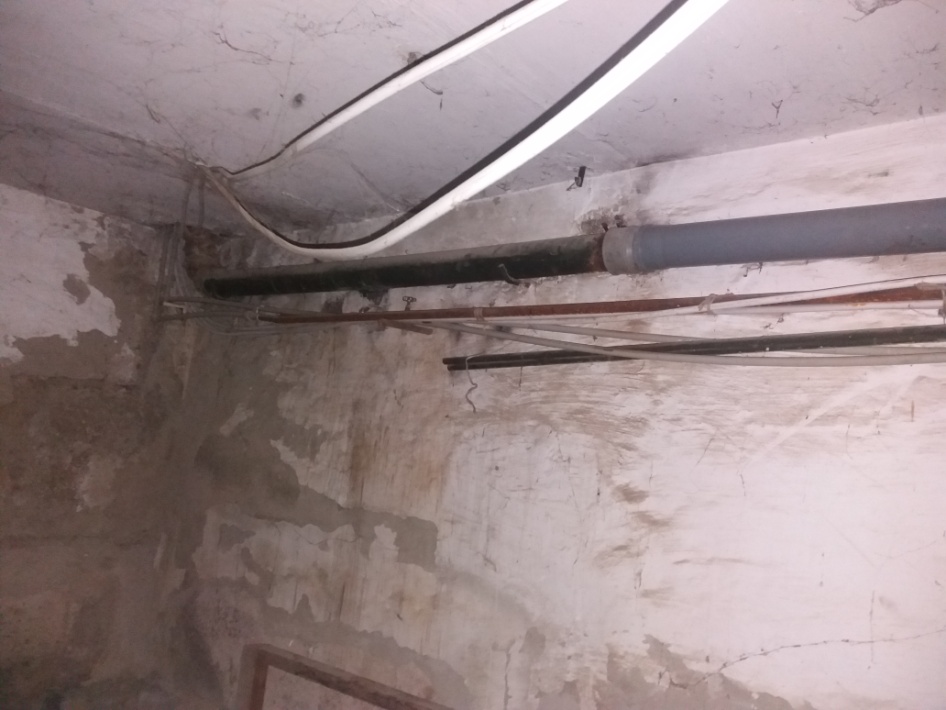 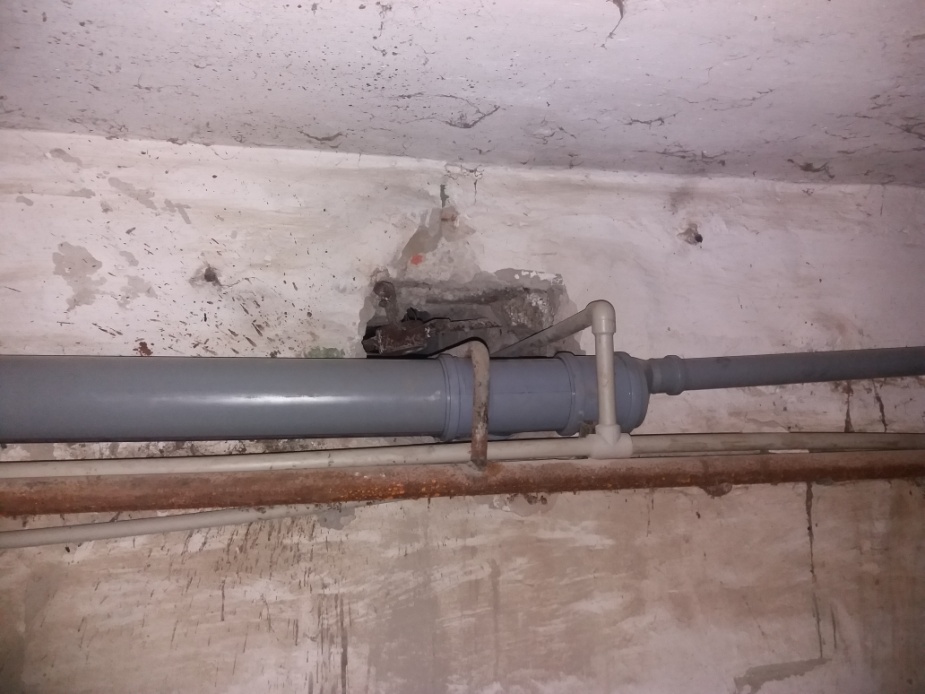 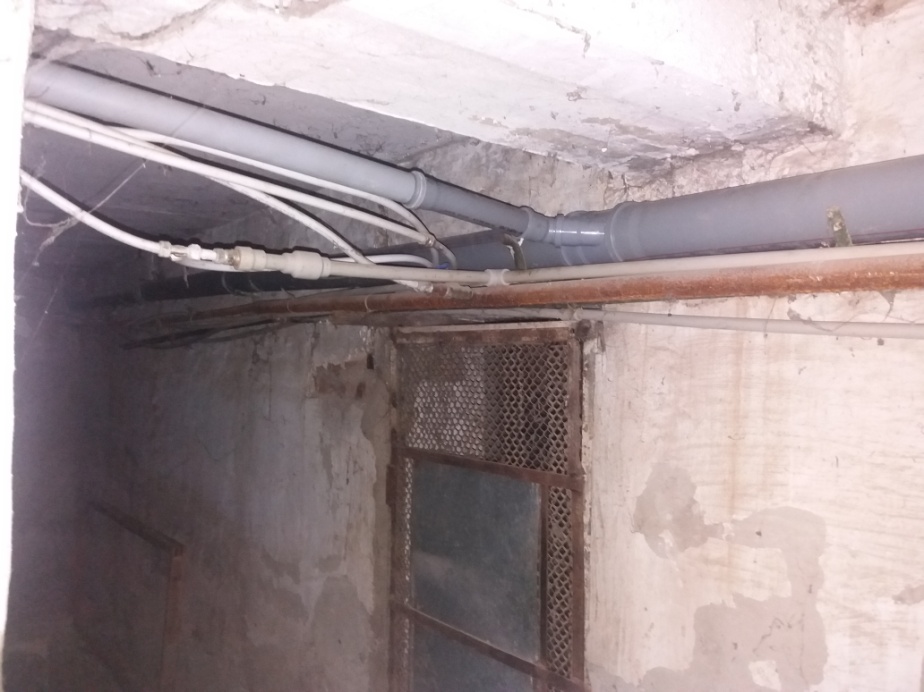 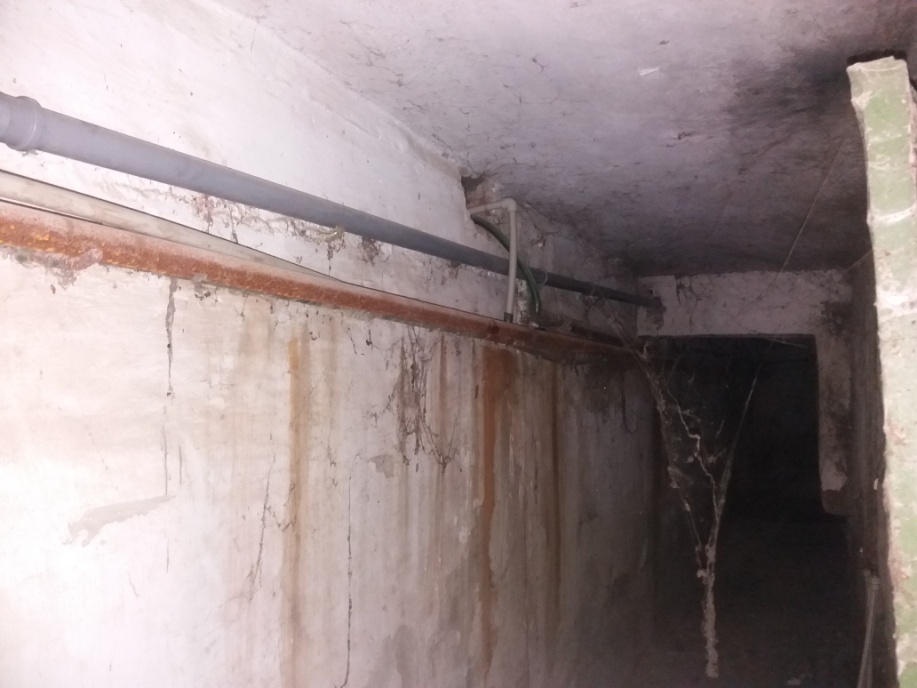 